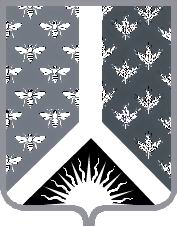 СОВЕТ НАРОДНЫХ ДЕПУТАТОВ НОВОКУЗНЕЦКОГО МУНИЦИПАЛЬНОГО РАЙОНАР Е Ш Е Н И Еот 26 сентября 2019 г. №77-МНПАО внесении изменений в решение Совета народных депутатовНовокузнецкого муниципального района от 29.04.2016 № 175-МНПА «Об установлении перечня должностей муниципальной службы органов местного самоуправления сельских поселений, входящих в состав территории Новокузнецкого муниципального района, претендующие на замещение которых граждане обязаны предоставлять сведения о своих доходах, об имуществе и обязательствах имущественного характера, а также сведения о доходах, об имуществе и обязательствах имущественного характера своих супруги (супруга) и несовершеннолетних детей, замещающие которые муниципальные служащие обязаны предоставлять сведения освоих доходах, об имуществе и обязательствах имущественного характера, а также сведения о доходах, об имуществе и обязательствах имущественного характера своих супруги (супруга) и несовершеннолетних детей и сведения о своих расходах, а также о расходах своих супруги (супруга) и несовершеннолетних детей»Принято Советом народных депутатовНовокузнецкого муниципального района24 сентября 2019 г.1. Внести в решение Совета народных депутатовНовокузнецкого муниципального района от 29.04.2016 № 175-МНПА «Об установлении перечня должностей муниципальной службы органов местного самоуправления сельских поселений, входящих в состав территории Новокузнецкого муниципального района, претендующие на замещение которых граждане обязаны предоставлять сведения о своих доходах, об имуществе и обязательствах имущественного характера, а также сведения о доходах, об имуществе и обязательствах имущественного характера своих супруги (супруга) и несовершеннолетних детей, замещающие которые муниципальные служащие обязаны предоставлять сведения о своих доходах, об имуществе и обязательствах имущественного характера, а также сведения о доходах, об имуществе и обязательствах имущественного характера своих супруги (супруга) и несовершеннолетних детей и сведения о своих расходах, а также о расходах своих супруги (супруга) и несовершеннолетних детей»изменения, признав утратившими силу подпункты 9-11 пункта 1.  2. Настоящее Решение вступает в силу со дня, следующего за днем его официального опубликования.Председатель Совета народныхдепутатов Новокузнецкогомуниципального района                                                                             Е.В. ЗеленскаяГлаваНовокузнецкогомуниципального района	А.В. Шарнин